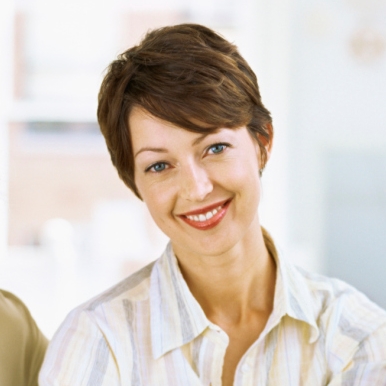 PARENT MASTER’S CLASS
Do you have a talent? Are you good at teaching others? Well Yearling is now hosting Parent Master Classes taught and led by our parents. Get a free course on a variety of things, for example: BAKINGHOW TO HAVE CONVERSATIONS WITH YOUR CHILD’S TEACHERSELF DEFENSE CLASSESPOETRY (CREATIVE WRITING)HOW TO WRITE A RESUME & LAND A JOB HOW TO DRESS FOR SUCCESSPREPARING FAST AND HEALTHY MEALSARTS AND CRAFTSIF YOU HAVE ANY TYPE OF SKILLSET AND WANT TO HELP OTHERS, YEARLING IS THE PLACE WHERE IT ALL CAN HAPPEN!  FEEL FREE TO CONTACT THE FRONT OFFICE FOR MORE INFORMATION @ (863)462-5056Everyday add value to yourself and others! Do you have a talent? Are you good at teaching others? Well Yearling is now hosting Parent Master Classes taught and led by our parents. Get a free course on a variety of things, for example: BAKINGHOW TO HAVE CONVERSATIONS WITH YOUR CHILD’S TEACHERSELF DEFENSE CLASSESPOETRY (CREATIVE WRITING)HOW TO WRITE A RESUME & LAND A JOB HOW TO DRESS FOR SUCCESSPREPARING FAST AND HEALTHY MEALSARTS AND CRAFTSIF YOU HAVE ANY TYPE OF SKILLSET AND WANT TO HELP OTHERS, YEARLING IS THE PLACE WHERE IT ALL CAN HAPPEN!  FEEL FREE TO CONTACT THE FRONT OFFICE FOR MORE INFORMATION @ (863)462-5056Everyday add value to yourself and others! 